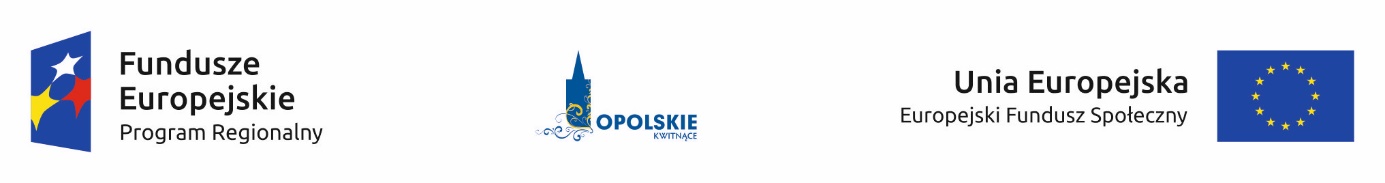 Powiat Krapkowicki realizuje partnerski projekt pn. „Wsparcie kształcenia zawodowego w kluczowych dla regionu branżach” w ramach Regionalnego Programu operacyjnego Województwa Opolskiego                  na lata 2014-2020, oś priorytetowa 10 – Inwestycje w strukturę społeczną. Projektodawcą, liderem projektu jest Województwo Opolskie, które realizuje projekt partnerski                           z następującymi powiatami: brzeski, kluczborski, kędzierzyński, krapkowicki, namysłowski, nyski, oleski, prudnicki, strzelecki oraz z miastem Opole. Wsparcie zostanie skierowane do 23 placówek, 
w tym 22 szkół o profilu zawodowym.Celem projektu jest dostosowanie edukacji do potrzeb regionalnego rynku pracy. Wsparcie w ramach projektu ukierunkowane na infrastrukturę szkolnictwa zawodowego pozwoli na stworzenie w szkołach i placówkach oświatowych warunków zbliżonych do rzeczywistego środowiska pracy zawodowej                      w obszarach zidentyfikowanych jako specjalizacje regionalne województwa opolskiego.Głównymi korzyściami społeczno-gospodarczymi, które pozwoli wdrożyć projekt będą: ograniczenie bezrobocia oraz powstrzymanie pauperyzacji społecznej wśród absolwentów szkół zawodowych                       w regionie, a także przeciwdziałanie depopulacji w województwie opolskim.Powiat Krapkowicki w ramach projektu zakłada zakup wyposażenia dydaktycznego dla Zespołu Szkół im. Jana Pawła II w Zdzieszowicach oraz Zespołu Szkół Zawodowych im. Piastów Opolskich                                      w Krapkowicach. Ponadto w Zespole Szkół im. Jana Pawła II w Zdzieszowicach przewiduje się przebudowę sal lekcyjnych na pracownie zawodowe.Tytuł projektuWsparcie kształcenia zawodowego w kluczowych dla regionu branżachNumer umowy o dofinansowanie5/2015/RPO 10.4FunduszEuropejski Fundusz Rozwoju RegionalnegoProgramRPO WO 2014-2020Realizator projektuWojewództwo OpolskiePartnerzyMiasto Opole, Powiat Brzeski, Powiat Kluczborski, Powiat Kędzierzyński, Powiat Krapkowicki, Powiat Namysłowski, Powiat Nyski, Powiat Oleski, Powiat Prudnicki, Powiat StrzeleckiWartość projektu ogółem29 432 227,36 PLN (Powiat Krapkowicki 666 336,47 PLN)Kwota dofinansowania25 017 393,20 PLN (Powiat Krapkowicki 547 758,34 PLN)Wkład własny Powiatu 118 578,13Okres realizacji projektu03.06.2015 - 01.03.2019 